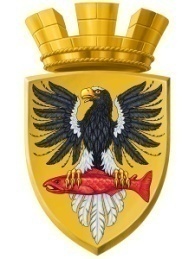 Р О С С И Й С К А Я  Ф Е Д Е Р А Ц И ЯКАМЧАТСКИЙ КРАЙП О С Т А Н О В Л Е Н И ЕАДМИНИСТРАЦИИ ЕЛИЗОВСКОГО ГОРОДСКОГО ПОСЕЛЕНИЯОт 18.03.2022 года                                                                                                    № 317-п           г.Елизово	Руководствуясь ч. 1 ст. 14 Федерального закона от 06.10.2003 № 131-ФЗ «Об общих принципах организации местного самоуправления в Российской Федерации», ч. 3 ст. 5, ч. 3 ст. 9 Федерального закона от 28.12.2013 № 443-ФЗ «О федеральной информационной адресной системе и о внесении изменений в Федеральный закон «Об общих принципах организации местного самоуправления в Российской Федерации», постановлением Правительства Российской Федерации от 19.11.2014 № 1221 «Об утверждении Правил присвоения, изменения и аннулирования адресов», приказом Минфина России от 05.11.2015 № 171 н «Об утверждении Перечня элементов планировочной структуры, элементов улично-дорожной сети, элементов объектов адресации, типов зданий (сооружений), помещений, используемых в качестве реквизитов адреса, и Правил сокращенного наименования адресообразующих элементов», Уставом Елизовского городского поселения Елизовского муниципального района в Камчатском крае, принимая во внимание: постановление Администрации Елизовского района от 13.01.1993 № 30/5 «О предоставлении земельных участков в коллективно-совместную собственность садоводческому товариществу «Янтарь» Елизовскремтехпредснаба и его членам в собственность», постановление Главы Администрации Елизовского района от 28.12.1994 «О предоставлении дополнительных земельных участков в частную собственность и членам садоводческого товарищества «Янтарь» Елизовского РТП», выписку из протокола общего собрания членов СНТ «Янтарь» от 10.03.2022 № 2, Устав СНТ «Янтарь», утвержденный протоколом общего собрания членов товарищества «Янтарь» от 15.04.2003 № 1, генеральный план СНТ «Янтарь», выписку из ЕГРЮЛ от 11.03.2022 № ЮЭ9965-22-63199095, на основании заявления председателя СНТ «Янтарь» от 10.03.2022 № 208,ПОСТАНОВЛЯЮ:Присвоить элементам улично-дорожной сети на территории СНТ «Янтарь» следующие наименования (согласно приложению):1.1. полное наименование: улица 1-я Авеню, сокращенное наименование: ул. 1-я Авеню;1.2. полное наименование: улица 2-я Авеню, сокращенное наименование: ул. 2-я Авеню;1.3. полное наименование: улица 3-я Авеню, сокращенное наименование: ул. 3-я Авеню;1.4. полное наименование: улица 4-я Авеню, сокращенное наименование: ул. 4-я Авеню;1.5. полное наименование: улица 5-я Авеню, сокращенное наименование: ул. 5-я Авеню.Управлению архитектуры и градостроительства администрации Елизовского городского поселения внести сведения в Федеральную информационную адресную систему в соответствии с данным постановлением в течение трех рабочих дней со дня подписания настоящего постановления.Управлению делами администрации Елизовского городского поселения опубликовать настоящее постановление в средствах массовой информации и разместить на сайте администрации в сети «Интернет».Контроль за исполнением настоящего постановления возложить на Руководителя Управления архитектуры и градостроительства администрации Елизовского городского поселения.Глава администрации Елизовского городского поселения                                                            В.А. МаслоПриложение к постановлениюадминистрации Елизовского городского поселенияот 18.03.2022 № 317-п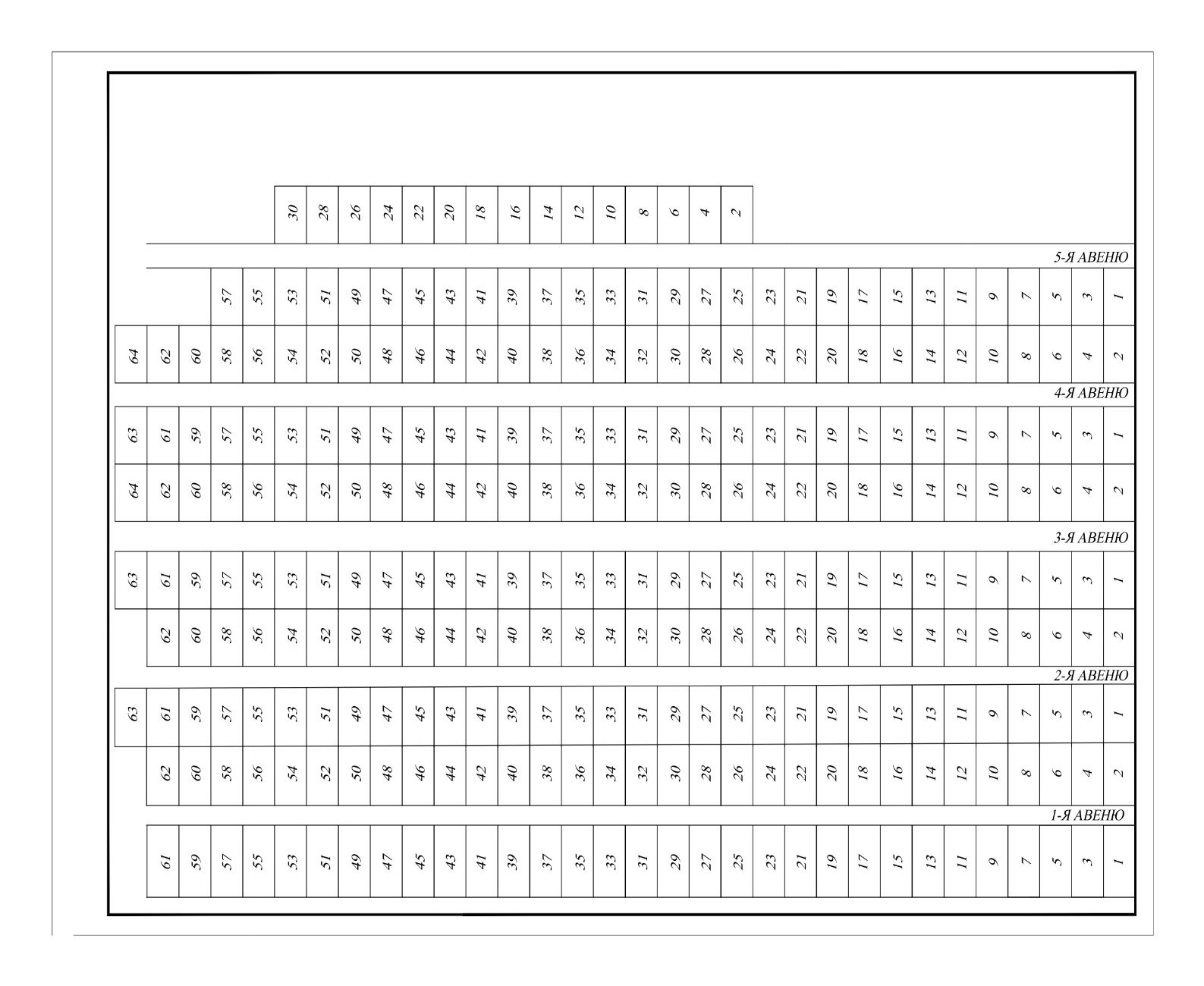 О присвоении наименований элементам улично-дорожной сети, расположенным на территории садоводческого некоммерческого товарищества «Янтарь»